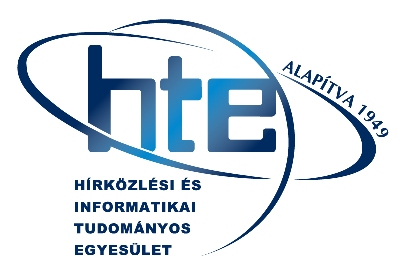 Alulírott kérem, hogy a Hírközlési és Informatikai Tudományos Egyesület tagjai sorába felvenni szíveskedjenek.Felvétel esetén az Egyesület alapszabályát elfogadom és tudomásul veszem, hogy tagsági díj címén évenként 4.000,-Ft-ot (kötelező tagdíj) vagy 7.500,-Ft-ot (ajánlott tagdíj) (diák, nyugellátásban, korhatár előtti ellátásban illetve szolgálati járandóságban részesülő tagság esetén 500,-Ft-ot) kell fizetnem.Kelt, 20.....  .......................................................	......................................................	aláírásNév: 	Születési idő (éé-hh-nn): 	Születési hely: 	Anyja neve: 	Lakcím: 	Munkahely: 	Munkahely címe: 	Beosztása: 	Telefon (lakás): 	Telefon (mhely): 	Mobil: 	Fax: 	E-mail: 	E-mail2: 	Értesítőket hová kéri (lakás v. munkahely): 	Melyik szakosztályba vagy területi vagy munkahelyi csoportba kíván regisztrálni? (lista mellékelve, kérjük 1-et válasszon): 	Regisztrált szakosztály, területi vagy munkahelyi csoport az, ahol küldöttet és vezetőséget választhat.Kedvezményes tagdíjra jogosult vagyok:☐ diák vagyok, végzésem várható időpontja (éééé-hh): 	
☐ nyugellátásban részesülök☐ korhatár előtti ellátásban részesülök☐ szolgálati járandóságban részesülökKi ajánlotta Önnek az Egyesületbe való belépést? 	
SzakosztályokDigitális adás- és Rendszertechnikai SzakosztályInformációbiztonsági Szakosztály - EIVOKIntelligens Energetikai Rendszerek SzakosztályKábeltelevíziós SzakosztályKözlekedés Hírközlési SzakosztályMédia KlubMédiainformatikai SzakosztályMikro- és nanoelektronikai SzakosztályProjektmenedzsment Szakosztály (TIPIK)Rádiótávközlési SzakosztálySzámítástechnikai SzakosztálySzenior SzakosztályTávközlési SzakosztályTechnikatörténeti SzakosztályVételtechnikai SzakosztályTerületi csoportokEgerGyőrPaksSzegedMunkahelyi csoportokÓbudai Egyetem Kandó Kálmán Villamosmérnöki KarPuskás Tivadar Távközlési TechnikumNemzeti Közszolgálati Egyetem ( korábban Zrínyi Miklós Nemzetvédelmi Egyetem)